(사)한국 아헹가 요가협회 지도자과정 지원서(Level One)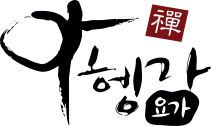 ▶ 자격 사항에 관한 내용을 기입해 주시기 바랍니다.▶ 요가 수련을 통해 얻고자 하는 바를 적어 주시기 바랍니다. (신체상 결함 포함) ※ 본 협회에서는 이제껏 요가 하다가 다친 경우는 거의 없지만, 본인의 신체상 결함으로, 혹은 동작을 무리하게 따라 해서 생긴 부상은 책임지지 않습니다.※ 수료식 불참자는 다음 수료식에 자격증을 받을 수 있습니다.년       월       일        성명 사인 :                   유가선원 (사단법인 한국 아헹가 요가 협회) 귀중사 진(3x4,2장) (추후 제출)한 글지원 레벨사 진(3x4,2장) (추후 제출)영 문생 년 월 일사 진(3x4,2장) (추후 제출)신 장체 중체 중성 별주 소E-mail결 혼 여 부결 혼 여 부핸 드 폰연 락 처연 락 처직 업직종/학교직종/학교부서/전공부서/전공자 격 명등 급취 득 일 자발 급 처비 고